+Yaduhaye Abahanuzi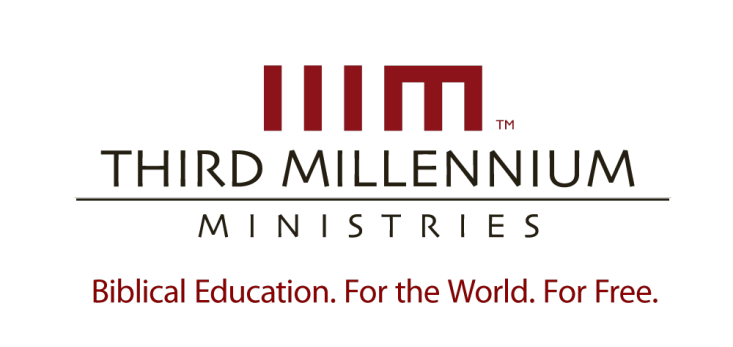 © 2012 by Third Millennium MinistriesAmabwiriza yose agomba kubahirizwa.  Nta gice cyizi nyigisho kigomba kwongera gukorwa mu buryo ubwo aribwo bwose  hagamijwe inyungu, uretse, gukoresha amagambo make mu rwego rwo kuzivugurura, ibitekerezo cyangwa kuzigisha udafite uruhushya  rwabazanditse , Third Millennium Ministries, Inc., P.O. Box 300769, Fern Park, Florida 32730-0769.ibyerekeye Third Millennium Ministries Third Millennium Ministries akaba ari umuryango wa Gikristo udaharanira inyungu watangiye mu  1997 wita ku gutanga Inyigisho za Bibliya ku Isi kandi ku Buntu. Mu gusubiza iki cyifuzo kinini mu rwego rw’isi, inyigisho z’ubuyobozi bwa  gikristo bushingiye kuri Bibliya,  turubaka imfashanyigisho zoroshye,inkunga, Gahunda y’ inyigisho mu mashusho zikoreshwa mu Manama ziri mu ndimi eshanu  (Icyongereza,Ikiyapani, Ikirusiya, Igishinwa cy’Abamadarini n’Icyarabu)  kandi zikwirakwiza ku buntu ku bazikeneye,cyane cyane abayobozi b’amatorero badashobora kubona  cyangwa  bagize amahirwe yo  kwiga mu buryo busanzwe. Amasomo yose yanditswe, ateguwe kandi asohoka ari kumwe, yanditswe mu buryo busa kandi bwemejwe n’Umuyoboro w’Amateka (History Channel)©. Ubu buryo ntagereranwa kandi budahenze bwo kwigisha abayobozi b’Itorero bwagaragaye ko ari ingenzi mu isi yose. Twahawe igihembo cyitiriwe Telly (Telly Awards) kubera gusohora amavidewo yigisha kandi agaragara kandi izi gahunda z’ amasomo zigishwa mu bihugu birenze 150. Inyigisho za Third Millennium ziboneka mu buryo bwa DVD, inyandiko, urubuga nkoranyambaga, Ibiganiro bya Televiziyo binyuze ku cyogajuru (satellite) no mu biganiro binyuzwa Radiyo na Televisiyo.Ukeneye ibindi bisobanuro byerekeranye n’umurimo wacu n’uko nawe wabigiramo uruhare wasura urubuga rwacu  http: // thirdmill.org.IbirimoIntangiriro	1Amazina y’Umurimo 	1Inyito y’Ibanze      								  1Inyito Zindi								              2Impinduka mu Murimo	4Mbere y’Abami							   	  5Igihe cy’Abami								  5Ubunyage									  6Nyuma y’ Ubunyage							  6Ibyitezwe mu Murimo	7Ibyitegererezo Bya rubanda						  7Umuhuza/Shaman							  7Utangaza Amahirwe							  7	Icyitegererezo cy’Isezerano						  8Imyumvire ya Kera							  8Imyumvire y’Iki gihe             					  8Umwanzuro	10INTANGIRIROMu muco w’ iwacu iyo abantu babiri bahuye ubwa mbere, ikintu cya mbere bakora ni ukubwirana amazina. Ariko  nyuma gato bakabazanya bati “Ukora iki?” Muri rusange ibyo nibyo tugiye kwibaza ku bahanuzi muri iri somo.Turabaza ngo, “Ni uwuhe murimo abahanuzi bo mu Isezerano rya Kera bakoraga?”	Iri somo twaryise “Umurimo w’Umuhanuzi.” Mu gusesengura umurimo w’ umuhanuzi turareba ibintu bitatu: amazina y’umurimo abahanuzi bitwaga, guhinduka k’umurimo, n’ ibyari byitezwe ku bahanuzi – icyo Imana yari ibategerejeho. Reka duhere ku mazina y’abahanuzi bo mu Isezerano rya Kera.AMAZINA Y’ UMURIMOMu buzima bwa buri munsi twita abantu amazina menshi y’ umurimo, ndetse umuntu ashobora kugira amazina menshi y’ ibyo akora. Urugero, umuntu ashobora kwitwa umushumba, umukinnyi, umucuranzi.Kuki? Kuko abantu bakora ibitandukanye mu buzima. No mu Isezerano rya Kera ibyo byabagaho ku bahanuzi. Bitwaga amazina atandukanye.	Mu kureba amazina yakoreshwaga ku bahanuzi b’Isezerano rya Kera, turareba ibyiciro bibiri.Turabanza kureba inyito y’ ibanze ikoreshwa muri Bibiliya.Nyuma turaza kureba andi  mazina Bibiliya yagiye ikoresha ivuga uyu murimo.Reka duhere ku nyito y’ ibanze y’abahanuzi.Inyito y’Ibanze	Abakristo benshi iyo bumvise ijambo umuhanuzi, bahita batekereza umuntu uvuga ibintu bitarabaho, nk’umupfumu cyangwa umuraguzi. Ni koko abahanuzi ba kera bagiye bavuga ibitaraba, ariko ibyo bakoraga byari birenze aho. Ntabwo umuhanuzi avuga ibyo mu gihe kizaza gusa.Izina umuhanuzi rituruka mu nyandiko zasobanuwe zivanwe mu Kigiriki zitwa  Seputuwaginti. Ijambo ry’Ikigiriki prophētēs (προφήτης) ryakomotseho izina “umuhanuzi” ni inyito ihindagurika. Ni inyito igizwe n’ ibice bibiri. Igice cya kabiri ari cyo phētēs (φητης) kiganisha ku gikorwa cyo kuvuga. Ariko bivugwa ko abahanuzi kenshi bavugaga cyangwa bakandikaga. Ariko igice cya mbere cy’ inyito prophētēs, ari cyo pro(pro),gishobora kutuganisha mu byerekezo bibiri. Rishobora kutwerekeza  ku “kuvuga ibizabaho” (bitaraba) ubundi rikavuga gusa “gutangaza” cyangwa “kuvuga ibiriho” bitagize aho bihuriye n’ ibizabaho. Umuhanuzi rero ashobora kuba umuntu uvuga ibizaba cyangwa utangaza ibiriho. Muby’ ukuri abahanuzi bo mu Isezerano rya Kera barabikoraga byombi. Bavugaga ibizaba, ariko bakanavuga bashize amanga ibiriho mu gihe cyabo. Inyito “umuhanuzi” yari ihuje n’ imirimo inyuranye bakoraga.	Iyo turebye mu Isezerano rya Kera ryo mu Giheburayo, dusanga inyito “umuhanuzi” ituruka ku ijambo nābîʾ(נָבִיא).Urigereranyije n’izindi ndimi zavugwaga mu Burasirazuba bwo Hagati, tuzi ko nābî ʾrisobanura  “uwahamagawe.” Ni inyito ihindagurika, ariko nibura igaragaza ko umuhanuzi aba yarahamagawe n’Imana. Ntabwo bari abantu basanzwe; Imana yabahamagariraga gukora imirimo itandukanye. Uretse rero iyo nyito y’ ibanze y’ umuhanuzi nk’uwahamagawe nābîʾ, hari andi mazina yajyanaga n’ umurimo w’umuhanuzi mu Isezerano rya Kera. Reka turebe zimwe muri izo nyito z’ inyongera.IZINDI NYITO	Ubwa  mbere, abahanuzi bakundaga no kwitwa ‘ebed (עֶבֶד), umugaragu. Hari n’abandi benshi bitwaga abagaragu mu Isezerano rya Kera, kandi buri gihe bikitirirwa umuntu ukora imirimo icishijwe bugufi. Ariko yari inyito ifite uburemere ku muhanuzi, kuko akenshi ryabaga rivuga umusirikare cyangwa umukozi mukuru, by’ umwihariko umukozi mukuru wo mu ngoro y’umwami. 	Abahanuzi bagiraga uruhare rwihariye mu ngoro z’abami.Bakoraga nk’abahaga rariye intebe y’ubwami yo mw’ijuru.Bari abakozi bakuru bavuga mu Izina ry’Umwami Ukomeye. Niyo mpamvu Daniyeli yavugaga ko Isirayeli yakoze icyaha gikomeye cyane cyo kutumvira abahanuzi. Umva uko yavuze muri Daniyeli 9:6:  Ntabwo twumviye abagaragu bawe abahanuzi bavugaga mu izina ryawe (Daniyeli 9:6).Abahanuzi ntabwo bari abantu basanzwe. Bari bahagarariye intebe y’ubwami yo mu ngoro y’Imana yo mu ijuru.	Uretse ibyo, andi magambo abiri y’Igiheburayo yerekanaga urundi ruhare rw’abahanuzi. Inyito rō’eh (רֹאֶה) risobanura  “bamenya” kandi yakoreshwaga kimwe na ḥōzeh (חֹזֶה) ryasobanuraga “indorerezi”. Dukurikije 1 Samweli 9:9 abahanuzi bitwaga ba bamenya na mbere y’uko abami bategeka muri Isirayeli. Umuhanuzi muri Isirayeli yitwaga bamenya. No muri 2 Samweli 24:11 hatubwira ko Gadi, wari umuhanuzi mu gihe cya Dawidi yari azwi nka ḥōzeh, cyangwa bamenya.Ijambo ry’Uwiteka ribonekera umuhanuzi Gadi, bamenya wa Dawidi (2 Samweli 24:11).  	Ese ayo mazina yose yerekana iki ku murimo w’ umuhanuzi? Izo nyito zose zerekana uburyo bwihariye abahanuzi bahabwagamo Ijambo ry’Imana. Abahanuzi bitwaga ba bamenya kuko bari bafite umwihariko wo kureba ibiri mu ijuru. Mu gitabo cya 2 cy’ibyo ku Ngoma, umuhanuzi Mikaya mwene Imula yasabwe gusobanura ubuhanuzi bwe. Mu gusubiza, asobanura iyerekwa yabonye rivuye mu ijuru. Mu  gitabo cya 2 Ngoma 18:18, dusoma uko uyu muhanuzi asobanura ibyo yabonye mu ijuru:  Nabonye Uwiteka yicaye ku ntebe ye, ingabo zo mu ijuru zose zimuhagaze iburyo n’ ibumoso. Uwiteka aravuga ati “Ninde uzashukashuka Ahabu umwami wa Isirayeli ngo azamukire i Ramoti y’ i Galeyadi ngo agweyo?” Umwe avuga ibye undi ibye (2 Ngoma 18:18-19).Aya ni amagambo yerekana neza impamvu abahanuzi bitwaga ba bamenya. Barebaga ibiri mu ijuru. Bumvaga Imana ivuga. Barebaga ibikorerwayo. Bavuganaga n’ Imana ahantu ho mu ijuru. Kandi uko tugenda twiga ibyerekeye abahanuzi, tuzabona ko ibyo bibera mu ijuru ari byo byarangaga cyane imirimo yabo. 	Indi nyito yakoreshwaga rimwe na rimwe ni ijambo ry’Igiheburayo tsōpheh (צֹפֶה), cyangwa  “umurinzi,” “umuntu urara izamu.” Uko kwari ukugereranya abahanuzi n’abarinzi mu gihe cya Isirayeli. Imidugudu mu gihe cya kera yagiraga abarinzi bareba mu mpande zayo zose niba hari umuntu uhagenda amenyerewe cyangwa atamenyerewe. Abahanuzi nabo barebaga kure bakamenya abanzi cyangwa se bakamenya ko Imana ibagendereye izanye umugisha cyangwa igihano. Urugero, muri Ezekiyeli 3:17, Imana yavuganye nawe muri ubu buryo:  Mwana w’ umuntu, nakugize umurinzi w’ inzu ya Isirayeli; none wumve ijambo ryo mu kanwa kanjye, ubumvishe ibyo mbaburira (Ezekiyeli 3:17).Mu bihe Bibiliya yandikiwemo, kuburira umujyi ko umwanzi ateye cyangwa umushyitsi aje byabaga bikomeye cyane. Imana yahishuriraga abahanuzi bayo ko hari icyago kibugarije cyangwa umugisha ugiye kubageraho kugira ngo bitegure. Abahanuzi bararebaga bakabona ibigiye kuba mu nzozi cyangwa mu iyerekwa, hanyuma bakabwira abantu ibigiye kuba.	Abahanuzi kandi hari ubwo bitwaga mal’āk  (מַלְאָךְ) bisobanura “intumwa.” Mu bihe bya kera ntihabagaho telefone na imeyili na televiziyo. Uburyo bwariho bwo kuvugana n’abari kure bwari ubwo gutuma umuntu, kandi intumwa yahabwa ubutumwa buvuye ku mwami cyangwa ku musirikare mukuru, ikabushyikiriza uwo bugenewe. Akenshi intumwa zakoreshwaga mu gihe hari amatangazo yihutirwa. Isezerano rya Kera ryita abahanuzi intumwa kuko bahabwaga ubutumwa bwihutirwa buturutse ku Mana bugenewe ubwoko bwayo. Urugero igihe bene Yuda bamwe bagarutse i Yerusalemu bavuye mu bunyage, bari baracitse intege cyane. Imana ihamagara umuhanuzi Hagayi imuha ubutumwa. Niyo mpamvu avuga aya magambo muri Hagayi 1:13:  Maze Hagayi, intumwa y’ Uwiteka abwira abantu ubutumwa batumweho n’ Uwiteka ati; “Ndi kumwe namwe.” Niko Uwiteka avuga. (Hagayi 1:13).Iyi nyito “intumwa” yerekana ko abahanuzi batazaniraga abantu ibitekerezo byabo bwite. Ahubwo babaga  bahagarariye Yehova, bakavuga mu izina ry’ Imana.	Hanyuma, twavuga ko umuhanuzi yitwaga ish ʾělohim, (אֱלֹהִ֖יםאִישׁ)  “umuntu w’Imana.”  Byashoboraga no kuvuga “umuntu wavuye ku Mana. ”Iri zina ryaganishaga ku murimo wejejwe abahanuzi bari bafite. Babaga baratorannijwe kandi batumwe n’ Imana. Kubera ibyo, abahanuzi babaga barinzwe n’ Imana by’ umwihariko, kandi bafite uburenganzira bwihariye. Mu 2 Abami 1:12, umuhanuzi Eliya yerekanye uko iyi nyito isobanura. Turasoma ngo: “Niba ndi umuntu w’ Imana, umuriro nuve mu ijuru ugutwikane n’ ingabo zawe uko ari mirongo itanu!” Ako kanya umuriro uva mu ijuru umutwikana n’ ingabo ze mirongo itanu (2 Abami 1:12).Uburenganzira bwihariye bwa Eliya bwagaragajwe n’ igitangaza cy’ umuriro watwitse abamurwanyaga. Eliya ntabwo yari umuntu usanzwe.Yari yaratumwe n’ Imana. Imana yari mu ruhande rwe.	Tubonye rero ko abahanuzi bo mu Isezerano rya Kera bitwaga amazina menshi. Ubushakashatsi bwacu bugarukiye ku mazina make gusa yakoreshwaga. Ariko icyo tubonamo ni iki – abahanuzi bari bakomeye kuruta uko abantu babatekerezaga. Ntabwo bari abapfumu baragura ibizabaho gusa. Bitwaga amazina menshi kuko bakoraga byinshi. Niba dusahaka gusobanukirwa ubuhanuzi bwo mu Isezerano rya Kera, tugomba kwagura ibitekerezo byacu byo kumenya umuhanuzi uwo ari we.IMPINDUKA MU MURIMO	Twamaze kureba amazina atandukanye abahanuzi bitwaga mu Isezerano rya Kera, Ubu tugiye kureba ingingo ya kabiri: ni izihe mpinduka zagiye ziba mu murimo w’abahanuzi? Nakoze imirimo itandukanye mu buzima bwanjye, ariko yose hari ikintu kimwe yari ihuriyeho – yarahindukaga. Nakoraga mu gihe runaka, nkaza gusanga umurimo utakimeze nk’ uko watangiye. Niko byari bimeze no ku bahanuzi b’ Imana.Bari bafite umurimo bakora, ariko uko ibihe bya Bibiliya byasimburanaga, niko n’ umurimo wabo wagiraga impinduka.	Kugira ngo dusobanukirwe impinduka zabaye mu murimo w’abahanuzi b’Isezerano rya Kera, byadufasha turebeye ubuhanuzi mu bihe bine by’amateka: igihe cyabanjirije abami muri Isirayeli, igihe cy’ abami, igihe cy’ ubunyage – ubwo Isirayeli yari yakuwe mu gihugu, n’igihe cya nyuma y’ubunyage – ubwo bari bagarutse mu gihugu.MBERE Y’ABAMI	Tubanze turebe abahanuzi mu gihe kibanziriza abami. Iyo twitegereje ibihe bya mbere y’uko Isirayeli ihabwa umwami, biroroshye kubona uburyo butandukanye bwo guhanura. Icya mbere tubona ni uko hari abahanuzi bake cyane muri icyo gihe. Inyito nābîʾntabwo igaragara kenshi kuva mu Itangiriro kugeza mu Abacamanza. Ivugwa incuro zitarenga 20 kandi hamwe havuga abahanuzi bagombaga kuza. Rero hari abahanuzi bake mbere y’ uko himikwa umwami.	Muri icyo gihe kandi, abahanuzi bakoraga indi mirimo itandukanye idahoraho. Abenshi bakoraga mu gihe runaka kidasanzwe gusa. Inyito nābî mu gihe cya mbere cy’abami yakoreshwaga ku bantu batandukanye bakora ibintu bitandukanye. MU GIHE CY’ABAMIUretse igihe cyo muri Bibiliya kibanziriza abami muri Isirayeli, tubona impinduka ikomeye mu buhanuzi bw’ Isezerano rya Kera. Igihe cy’abami cyazanye impinduka nyinshi mu ishyanga rya Isirayeli, zirimo n’ impinduka mu murimo w’abahanuzi. Ni naho haboneka abahanuzi benshi kuruta mbere y’igihe cy’abami. Tugenda tubona abahanuzi bavugwa nko mu bitabo bya Samweli, Abami na Ngoma. Muri iki gihe Bibiliya ivuga abahanuzi benshi kuruta ibindi bihe byose.	Uko umubare w’ abahanuzi wagiye wiyongera mu gihe cy’abami, ni nako umurimo w’abahanuzi wagendaga uba umurimo uhoraho. Igihe abami bimikwaga, Imana yahaye abahanuzi umurimo wo gukurikirana ibikorwa byabo ngo barebe ko bumvira amategeko ya Mose. Nubwo Imana yemeye ko Abisirayeli bagira umwami w’umuntu, yari izi ko abami bavukiye mu byaha bazateza akaga mu bwoko bwayo. Ubusanzwe abantu ntibamenya gukoresha ububasha bwinshi.Akenshi barikakaza bagatwaza abo bayobora igitugu.Mu mateka ya Isirayeli, iyo abami bitwaraga nabi, byabaga biteye akaga kuko ibikorwa byabo byazaniraga igihugu cyose gucirwaho iteka n’ Imana. Niyo mpamvu Mose yari yarashyizeho ibyo abami babujijwe gukora mu Gutegeka kwa kabiri 17:14-20. Isirayeli yagombaga kugira umwami utoranijwe n’ Imana gusa. Umwmai yagombaga kuva muri bo – mu yandi magambo ari Umwisirayeli. Ntabwo yagombaga kwigwizaho amafarashi y’intambara. Ntiyagombaga gusubira muri Egiputa. Ntiyagombaga kugira abagore benshi  -birashoboka ko yavugaga abagore b’ abanyamahanga. Ntiyagombaga kwigwizaho ubutunzi bw’ ifeza n’ izahabu. Umwami yagombaga kwiyandikira igitabo cy’amategeko ya Mose. Kandi yagombaga kugisoma iminsi yose y’ ubuzima bwe.Yagombaga gukurikiza amagambo yose yo mu mategeko ya Mose.Kandi ntiyagombaga kwishyira hejuru ya bene wabo.	Ikigaragara ni uko iyo dusomye amateka y’abami ba Isirayeli dusanga batarakurikije amabwiriza Mose yabashyiriyeho. Imana yohereje abahanuzi kugira ngo bababwireko batumviye amategeko yayo, ari bo cyangwa abantu bayoboye. Abahanuzi bari bafite umurimo uhoraho wo kugenzura ububasha bw’ abami. Iyo mikoranire y’ abami n’ abatambyi iboneka ahantu henshi muri Bibiliya. Natani yahanuriye Dawidi, Obedi yahanuriye Ahazi. Eliya yahanganye na Ahabu. Ikizwi cyo ni uko abahanuzi bose batakoreye mu ngoro z’abami. Abahanuzi benshi ntabwo bemerwaga n’ abami. Ariko baba bari ibwami cyangwa bari mu nzira, abahanuzi bo mu gihe cy’ abami ntibaburaga kubereka ko batumviye amategeko y’Imana. Bakoreraga Imana berekana aho abami n’abatware banyuranije n’ amategeko y’Imana.Aha niho tubona abahanuzi benshi bahaguruka bagakorera Uwiteka umurimo uhoraho mu ngoro z’abami. UBUNYAGEUbwo tumaze kureba ibyahindutse mu buhanuzi uhereye ku gihe cya mbere y’ abami kugeza mu gihe cy’abami, dukwiriye no kureba mu gihe cy’ ubunyage. Ni iki cyabaye ku buhanuzi mu gihe cy’ ubunyage? Mu mwaka wa 722 mbere ya Kristo, Samariya, umurwa mukuru wa Isirayeli, wigaruriwe n’Abasiriya. Mu mwaka wa 586 mbere ya Kristo, Yerusalemu nayo yigarurirwa n’Abanyababuloni. Umubare munini w’ubwoko bw’Imana ujyanwaho iminyago mu yandi mahanga. Muri icyo gihe, hari ibintu bibiri byarangaga umurimo w’ abahanuzi. Icya mbere ni uko umubare w’ abahanuzi wagabanutse. Nta bahanuzi benshi tubona bamenyekanye cyane ku buryo ibyabo byandikwa muri Bibiliya. Daniyeli na Ezekiyeli nibo bahanuzi bavugwa cyane muri icyo gihe. 	Kandi kubera ko abami ba Isirayeli bari baranyazwe batagitegeka, umurimo w’abahanuzi wongeye kuba udahoraho. Abahanuzi benshi bakoresheje igihe cyabo basobanurira abantu icyabateye kunyagwa, banababwira ko bashobora kuzasubira mu gihugu cyabo. Niyo mpamvu tubona mu gihe cy’ ubunyage hari abahanuzi bake, kandi nta byinshi bavuga ku bami ba Isirayeli.NYUMA Y’UBUNYAGENyuma y’ igihe cy’ubunyage, tubona ibikorwa bike cyane by’ abahanuzi.Umwe mu bayobozi ba nyuma y’ ubunyage witwa Zerubabeli, yatangiye gukangura abantu. Babona ko bishoboka kongera kwimika umwami. Ibyo byatumye habaho ibintu bibiri byerekeye ubuhanuzi. Abahanuzi bakomeje kuba bake, ariko haboneka ibikorwa byinshi by’ ubuhanuzi. Hagayi, Zekariya na Malaki nibo bahanuzi bavugwa cyane muri icyo gihe. Abahanuzi batangiye kongera gukora umurimo uhiraho. Zerubabeli yabaye umukuru w’intara ya Yudeya, abantu batangira kumubona nk’uzaba umwami. Ibyo byatumye Hagayi naZekariya bakangurira abatware ba Isirayeli gusana urusengero. Malaki nawe acyaha abatware n’abaturage bari batangiye kugomera Imana. Muri icyo gihe cya nyuma y’ubunyage, abahanuzi bakomeje gukebura abayobozi muri rusange no gukangurira abaturage kuba abizerwa ku Mana.	Uko niko ubuhanuzi bwagiye bwiyongera cyangwa bukagabunuka, bukaba umurimo uhoraho cyangwa udahoraho, hakurikijwe uko ubwami bwagiye bujyaho cyangwa bukavaho. Mu gihe dusoma amagambo y’abahanuzi, tugomba kuzirikana niba yaravuzwe mu gihe cya mbere y’abami, mu gihe cy’abami, mu gihe cy’ubunyage, cyangwa nyuma y’ubunyage.Izo mpinduka zose zo mu bihe bitandukanye zadufasha gusobanukirwa amagambo y’abahanuzi.IBYARI BYITEZWE MU MURIMOKugeza ubu twabonye amazina atandukanye yahabwaga abahanuzi, n’ uburyo ubuhanuzi bwagiye buhinduka mu mateka ya Isirayeli. Aho tugeze, tugiye kureba ibyari byitezwe mu murimo w’umuhanuzi. Imana yashakaga ko abahanuzi bakora iki? Kugira ngo twige kuri iyi ngingo, turareba ibice byayo bibiri: icya mbere, ni ibyitegererezo bya rubanda, ari nabyo abasobanura Bibiliya benshi bitirira abahanuzi. Icya kabiri ni icyitegererezo cy’ isezerano, ari nacyo Bibiliya igira urufatiro rw’ ibyo twiteze ku murimo w’ ubuhanuzi.  IBYITEGEREREZO BY’ABANTU	Reka turebe bimwe mu byitegererezo abantu bagiye bakoresha mu gusesengura ibyo Imana yari itegereje ko abahanuzi bakora. Mu mateka yo gusobanura ibyanditswe, Abayuda n’Abakristo bumvaga uruhare rw’abahanuzi mu buryo butandukanye. Bumwe muri ubwo buryo bwabaga bushingiye ku kuri bumvise, ariko ntibutange ishusho nyayo y’ibyo Imana yashakaga ko abahanuzi bayo bakora.UmuhuzaAbasobanura Bibiliya benshi bafataga abahanuzi b’Isezerano rya Kera nk’abahuza bazwi mu mico yo mu Burasirazuba bwo Hagati, babaga ari abantu bagera ku Mana bakazanira abantu ibisubizo by’ ibyifuzo byabo n’amasengesho yabo. Nibyo koko abahanuzi bakoraga ibisa bityo rimwe na rimwe, ariko kandi turaza kubona ko iyo shusho atagaragaza neza ibyo abahanuzi bari bategerejweho gukora.  Uvuga ibizaba	Ikindi gitekerezo cya benshi ku bahanuzi b’ Isezerano rya Kera, ni uko bari abatangaza ibizabaho bitaraba. Iyo umuntu yashakaga kumenya ibizamubaho, yajyaga kubaza umuhanuzi. Aha naho harimo bimwe by’ukuri kuko abahanuzi bavugaga n’ ibitaraba. Imana yabahaga kumenya ibizaba kandi bakabitangariza abo bireba. Ariko tugomba kubyitondera kugira ngo tutibwira ko abahanuzi bagarukiraga ku kubwira abantu ibizaba gusa. Hari ikindi kintu kigari kandi cy’ ingenzi cyane cyari cyitezwe ku bahanuzi b’Isezerano rya Kera.ICYITEGEREREZO CY’ISEZERANO.	Ibi bishushanyo bya rubanda bishobora kudufasha mu buryo bumwe, ariko bikingiriza icy’ ingenzi kuruta ibindi Imana yari itegereje ku bahanuzi. Icyitegererezo gisobanutse neza gikoreshwa mu Isezerano rya Kera ni icyitegererezo cy’ isezerano. Mu gihe dutangira kwitegereza icyitegererezo cy’ isezerano, twibuka ko Abayuda n’Abakristo bamaze imyaka bahamya ko isezerano ari cyo gitekerezo-fatizo muri Bibiliya. Nyamara imyumvire yacu ku cyo Bibiliya ivuga ku isezerano igenda ihinduka uko imyaka itashye. Tugomba rero kubanza gutekereza ku myumvire ya kera, nyuma tukaza kureba n’ imyumvire y’ ubu.Imyumvire ya Kera	Imyumvire ya kera yari imeze neza, ariko ntiyakurikizaga neza ibihe by’ amateka isezerano rivugwa muri Bibiliya ryatangiwemo. Ntabwo twari tuzi byinshi ku miterere y’amasezerano yandiyakorwaga mu Burasirazuba bwo Hagati mu bihe by’ Isezerano rya Kera, bitangiye kumenyekana vuba aha. Ubwo rero abiga tewoloji nta kindi bari gukora kirenze kugendera ku bitekerezo byabo bwite ku cyo Bibiliya yita isezerano. Ubusanzwe basomaga isezerano bakurikije amategeko y’Abaroma n’ imikorere yayo muri iki gihe. Urugero, iyo twumvise ko isezerano ari ubwumvikane hagati y’abantu babiri cyangwa benshi, nk’uko bikunze kuvugwa, ibyo biba birimo ukuri, ariko ntabwo bisobanutse neza ku buryo byadufasha. Imyumvire y’iki gihe	Mu bihe byashize, abiga tewoloji bumvaga isezerano muri ubwo buryo bwa rusange kubera ko batari kurenga aho. Ariko imyumvire yacu muri iki gihe ishobora kurenga ibyo abantu bavuga. Mu myaka mike ishize, abashakashatsi bavumbuye byinshi byadufasha  gucengera cyane mu busobanuro bw’amasezerano yakorwaga mu bihe by’ Isezerano rya Kera. Uko gucengera gutuma turushaho gusobanukirwa uburyo isezerano ari ryo ryagenaga ibyo umurimo w’umuhanuzi utegerejweho. Ibyavuye mu bushakashatsi mu Burasirazuba bwo Hagati byagaragaje ko Isezerano rya Kera risobanura isano Imana yari ifitanye na Isirayeli ntaho itaniye n’andi masezerano yo mu rwego rwa politiki yakorwaga muri gihe cya kera. Mu bihugu byari bigize Uburasirazuba bwo Hagati, amasezerano mpuzamahanga yabaga hagati y’ ishyanga n’ irindi. Nubwo hashoboraga kuba itandukaniro mu miterere y’amasezerano ubwayo, ntibyabuzaga ko bikorwa ku buryo abatuye ako karere bose bamenya uko amasezerano ateye. Niyo mpamvu, Uwiteka yakoranaga na Isirayeli mu buryo bwagereranywa n’amasezerano asanzwe mu bihugu byo kuri uwo mugabane. Mu bihe Bibiliya yandikiwemo, amasezerano yakorwaga hagati y’ ibihugu binganya ubushobozi, ibyo bikitwa amasezerano magirirane. Urugero, amasezerano hagati y’Abanyegiputa n’Abasiriya agomba kuba yarigeze kubaho  mu bihe runaka by’amateka banganya ubushobozi. Ariko kandi hari incuro nyinshi habagaho amasezerano hagati y’umwami ukomeye n’umwami udafite imbaraga cyangwa umujyi cyangwa agahugu gato. Urugero, abami b’ imijyi mito yo muri Kanani bagiranaga amasezerano n’ ubwami bukomeye bwa Egiputa. Ayo masezerano yitwaga ayo umugererwa na shebuja. Abatware cyangwa abami bakomeye nibo bashyiragaho amabwiriza azakurikizwa mu mibanire yabo, kandi bakiyemeza kurinda abagererwa no kubitaho. Naho abagererwa cyangwa abagaragu bahakwaga kuri ba shebuja bagatanga imisoro yo kubafasha kurwana intambara.	Kimwe mu byarangaga ayo masezerano hagati y’abagererwa na shebuja, ni uko umwami ukomeye yabaga afite abamuhagarariye bahoraga bibutsa ba nyir’ ubwite ibikubiye mu masezerano bagiranye. Iyo ntumwa yabaga imeze nk’ umugenzacyaha wo kurinda isezerano. Bagenzuraga ko umugererwa akurikiza ibikubiye mu masezerano byose, ariko hari ubwo batabikoraga. Yego abami bakomeye bakundaga kwihanganira abagererwa babo, ariko iyo igihugu cyabaye umugererwa cyananirwaga gukurikiza amagambo y’ uhagarariye shebuja, uwo mwami yagabaga igitero akanesha ka gahugu gato.	Inshingano z’uhagarariye shebuja  mu Burasirazuba bwo Hagati ni icyitegererezo cy’ umuhanuzi wo mu Isezerano rya Kera. Abahanuzi bakoraga nk’abahagarariye Imana mu isezerano cyangwa abashinjacyaha b’isezerano. Bahabwaga ubutumwa buvuye kuri shebuja wo mu ijuru, akavuganira n’abagererwa be mu bahanuzi. Hari ubwo abahanuzi bashimiraga Isirayeli ko yubahirije isezerano, ariko akenshi babaga bihaniza ubwo bwoko ko nibukomeza kunyuranya n’ibikubiye mu isezerano, bizabazanira umujinya w’ Imana.	Nta kundi twashimangira iki gitekerezo ku byerekeye ubuhanuzi bw’ Isezerano rya Kera. Abahanuzi babaga bahagarariye Imana. Bari bayihagarariye nka shebuja mukuru imbere y’ umugererwa wayo Isirayeli. Turamutse twibutse icyo gushushanyo cy’isezerano nibwo twashobora gusobanukirwa umurimo abahanuzi bakoreraga Imana.	Inkuru izwi cyane yo muri Yesaya 6 isobanura neza iki cyitegererezo cy’ uhagarariye shebuja. Nubwo nta isezerano rivugwa muri iki gice, igitekerezo cy’ uko abahanuzi ari abagenzacyaha b’ isezerano – bahagarariye Umwami mukuru – nicyo cyiganje mu gice cyose cya Yesaya 6.Mu mirongo itanu ibanza, Yesaya yagize iyerekwa. Muri iryo yerekwa yitegereza Imana yicaye ku ntebe yayo y’ ubwami yo mu ijuru. Yesaya 6:1, umuhanuzi atangaza ko yabonye Imana.  … yicaye ku ntebe y’ ubwami, igishura cyayo gikwira mu rusengero (Yesaya 6:1). Ibyo abonye bimushobeye, Yesaya aratangara mu murongo wa 5 ati:  Amaso yanjye abonye Umwami Uwiteka Nyir’ ingabo (Yesaya 6:5).Aya magambo arasobanura neza uko umuhanuzi yari asobanukiwe Imana ye. Imana yari umwami w’ubwoko bwayo, shebuja cyangwa umwami w’abami wategekaga ibintu byose. Uyu muhanuzi yahawe amahirwe yo kwinjira imbere ya shebuja wo mu ijuru. 	Nubwo bimeze bityo, turibaza impamvu Yesaya yatumiwe mu cyumba cy’intebe y’ubwami ya shebuja. Amaze kumenya impamvu, yaravuze mu 6:5 ati:Ni ishyano!  ...Ndapfuye we! Kuko ndi umunyaminwa yanduye kandi ntuye hagati y’abanyaminwa yanduye (Yesaya 6:5).Yesaya yari yahamagawe kuza imbere ya shebuja kubera ko hari ibyaha bikabije byari byadutse mu gihugu cy’umugererwa. Iyo niyo mpamvu yatumaga umuhanuzi atumizwa mu Isezerano rya Kera. Ubwoko bw’Imana ntabwo bwari bukigendera mu isezerano ry’ Uwiteka, bityo Imana ihamagaza abahanuzi ngo bajye kurinda isezerano.	Mu6:6-7 umuserafi yegera Yesaya yeza iminwa ye akoresheje ikara ryaka. Icyo cyari ikimenyetso ko ahawe uburenganzira bwo kuba umuvugizi w’Imana. Guhera mu murongo wa 8 kugeza ku wa 13, Yesaya ahabwa ubutumwa bwo kuba umugenzacyaha w’isezerano. Muri Yesaya 6:8 Uwiteka aravuga ati:Ndatuma nde?… ni nde watugendera? (Yesaya 6:8).Uwiteka yashakaga uwamuhagararira muri Isirayeli. Yesaya asubiza muri yamagambo tuzi neza ati: Ndi hano.Ntuma! (Yesaya 6:8).Yesaya yemeye umuhamagaro wo kuba intumwa ya shebuja mukuru mu gihugu cy’abagererwa. Ibice bisigaye by’ igitabo cya Yesaya byerekana uko uyu muhanuzi yasohoje inshingano ye. Yabwiye abami, abayobozi n’ abaturage. Yahamije icyaha abica isezerano kandi atangaza ibyiringiro by’ umugisha ku bwoko bw’Imana. Iyi mikorere ivugwa muri Yesaya 6 iboneka mu buhanuzi bw’Isezerano rya Kera hose. Abahanuzi babaga ari intumwa zijyanye ubutumwa bwa shebuja mukuru wicaye ku ntebe y’ubwami yo mu ijuru, bakabushyikiriza ubwoko bw’isezerano, Isirayeli.UMWANZURO	Muri iri somo, twitegereje ibyabaga ku bahanuzi kubera umurimo wabo. Twabonye amazina atandukanye bitwaga, kandi tubona uburyo umurimo wabo wagendaga uhinduka mu mateka y’Abisirayeli. Hanyuma tureba icyo abahanuzi babaga bategerejweho gukora.  Hari byinshi bitera urujijo mu buhanuzi bw’ Isezerano rya Kera, kandi dushobora kubyirinda tugiye twibuka gusa amazina y’ umurimo y’ abahanuzi, impinduka bagiye bacamo, n’ibyo Imana yabaga yiteze ku bahanuzi bayihagarariye mu isezerano. Nitwibuka ibyo ku bahanuzi, tuzashobora guhuza amagambo yabo n’ ibyo turimo muri iki gihe cyacu.For videos, study guides and other resources, visit Third Millennium Ministries at thirdmill.org.